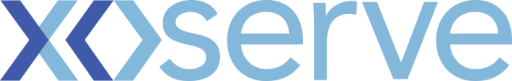 Dear Customer, Please find below a post-meeting brief from the Change Management Committee meeting 9th February 2022. This brief focuses on voting outcomes. For a full view of the meeting minutes (published 5 working days after the meeting), please visit the Joint Office of Gas Transporters dedicated webpage:9th February 2022 DSC Change Management Committee | Joint Office of Gas Transporters (gasgovernance.co.uk)If you have any queries regarding these key messages please get in touch via uklink@xoserve.com or one of the following contacts: James Rigby 0121 229 2278Kind RegardsJames Rigby - Customer Change Managerjames.rigby@xoserve.com | 07739689512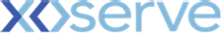 Address: Xoserve Limited, Lansdowne Gate, 65 New Road, Solihull, B91 3DLCompany Website: http://www.xoserve.comWho has this communication been sent to? Organisations listed on the Joint Office of Gas Transporters distribution list2 – Budget Movement & Change PipelineCommittee members were presented with a view of the current financial year’s budget (21/22) - Link to Change Budget. This has been updated, to provide better clarity to customers as per previous feedback. Shippers have commited 64% of their approved BP21 budgetDNs have commited 100% IGTs have commited 17%NTS 0%.All new Mods and CPs have been added to the Change Pipeline.3 - CaptureNew Changes Solution Review Change Pack for ApprovalXRN4900 Transfer of Sites with Low Read Submission Performance from Class 2 and 3 into Class 4 (MOD0664)Shipper’s voted to approved option 1 into delivery. 4 – Design and Delivery Design Change PacksXRN4992a – The Interim solution was approved by Shipper’s and DNO’s to be delivered in April 22 as part of the Nov 21 Release.XRN5393 – Shipper’s approved the detailed design into an Ad hoc Release 24th April 22XRN5463 – Shipper’s approved the detailed design into an Ad hoc Release ASAP post approvalXRN 5464 – Shipper’s approved the detailed design into an Ad hoc Release ASAP post approvalUK Link Cloud Programme Change Pack – Shipper’s, DNO’s and IGT’s approved the detailed design into an Ad hoc Release May 22Change Documents for ApprovalNTS approved the BER for XRN5450 Demand tool to support Urgent Modification 0788.NTS approved  the BER for XRN5458 Urgent Modification 0791 - Contingency Gas Procurement Arrangements when a Supplier acts under a Deed of UndertakingNTS approved CCR for XRN5443 - Urgent Modification 0788 - Minimising the market impacts of ‘Supplier Undertaking’ operationShipper’s approved the CCR for XRN5235 Request for access to SOQ data & capacity figures which influence transportation chargesDNO’s approved the CCR for XRN5377 Addition of ‘Class’ field to supply point data reportsShipper’s approved EQR for XRN5379 Class 1 Read Service Procurement Exercise (Mod 0710)Projects Updates November 2021 Major Release:The project is currently in Closedown and the deffered Changes, were implemented successfully 22nd January 2022.PIS is in progress with first usage and data cleanse proceeses in progress.There was a revised BER presented which included the following changes to be approved into scope and implemented in PIS, XRN4992a and XRN5188b. There is no additional cost being sought within this BER. Shipper’s, DNO’s and IGT’s approved the revised BER for XRN5289 - November 21XRN5231 Provision of a FWACV Service The project is overall tracking to Red status due to Dual Run / Market Trials baseline plan being delayed by an issue, the impacts to the downstream phases and Go Live readiness for 1st April.There are a number of challenges that exist against the project applying 1st of Pairl Service Go Live Date, these include:Dual Run (DR)/Market Trials (MT) – delays to connectivity setup/testing and Master Data load is currently 4 weeks behind planData Migration – challenges around Master data and transformation approach need to be resolvedGo Live – the volume of planned parallel activities, delays to DR/MT start and Business ReadinessThere next steps involve a re-plan assessment of the defined contingency implementation options, which will be presented to the focus groups for assessment. This will be presented at the next ChMC meeting.June 2021 Major Release The Project has completed and the CCR detailed that the project ran to budget with the contingency of £23k being returned to Shipper’s.Shippers approved the CCROther updates / discussion UK Link Dec 21 - April 22 Changes in DesignAll Changes are on track and and Design Change Packs are targeted for April 22 consultation period.DecarbonisationThe roadmap was shared to show how the infrastructure has been broken down and catergarised.  Heat Map on CDSP Systems & Communications and DSC Business Processes was presented to show impact and complexity levels.NG Horizon Plan Gemini Spring 2022 Release is tracking to plan as well as the single sign on Change and Site minder upgrage Change. The API enhancemnts is tracking to red due to current risks. CSSC Programme Dashboard The programme remains at a Green status and all Programme activities remain on track.  There is a potential mismatch between CSS, UK Link & Gemini, there is a risk that some messages may be received late or in an extreme circumstance experience a system failure which could result in a disconnect.  Following discussions with Ofgem, DCC/Landmark and ourselves have been instructed to look at  exceptions processes and Service Management measures to mitigate the issue should it occur.Move to Cloud Have completed multiple rounds of testing and practice runs in the past 3 months, culmintaing in the first implementation. The proposed migration timelines over 2 weekends, which have been selected to minimise customer impacts.1st Implementation (Full UKLink):Easter weekend (15th to 19th April 2022) is proposed for the majority of the cutover activities to prevent impact to normal business day processes for customers as the vast majority of files/processes run on supply point business days.Fewer processes run on these (non business) days however, a small number of impacts have been identified as potentially having customer considerations or impacts (for details, please refer to the detailed change pack being published 14th February 2022).Impacts to DES and Portal availability and use of Twilio services envisaged during Easter weekend 2nd Implementation (Part UKLink)New UKLink Portal and DES screens proposed to cutover during 7th to 9th May 2022 (please refer to the previously issued Change Pack)Impacts to DES and Portal availability and use of Twilio services over the cutover is envisaged during this periodCMS Rebuild – CoMC were presented with two options on 21/12/21: Option 1 – Correla Product with an Xoserve SubscriptionOption 2 – DSC Investment – fully funded by DSC customersCoMC voted for option 1, since then the product team have been mobilising and scoping the services that will be delivered in release one in Q4 of 2022. Further updates will be provided in March ChMC. AOBKVI SurveyCustomers were urged to complete the KVI survey, taking into account what has been delivered and implemented in Q3. The survey closes out on Friday 11th February.Modification 0785There is currently work being undertaken on the Changes related to Mod0785. There will be a Design Change Pack issued Monday 14th February 2022 for part A of this modification (to be implemented in March 22) and part B (to be implemented in April 22). This scope for  XRN5393 - Gemini Spring 22 Release will be revised to include this change.